Р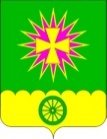 РСОВЕТ НОВОВЕЛИЧКОВСКОГО СЕЛЬСКОГО ПОСЕЛЕНИЯДИНСКОГО РАЙОНАРЕШЕНИЕот 23.12.2022				 					№ 225-56/4станица НововеличковскаяО внесении изменений в решение Совета Нововеличковского сельского поселения Динского района от 27.04.2017 № 191-39/3 «Об утверждении Положения об оплате труда главы Нововеличковского сельского поселения Динского района и муниципальных служащих администрации Нововеличковского сельского поселения Динского района»В соответствии с Трудовым кодексом Российской Федерации, со статьей 22 Федерального закона от 02.03.2007 г. № 25-ФЗ «О муниципальной службе в Российской Федерации», статьей 20 Закона Краснодарского края от 08.06.2007 г. № 1244-КЗ «О муниципальной службе в Краснодарском крае» с Уставом Нововеличковского сельского поселения Динского района Совет Нововеличковского сельского поселения Динского района р е ш и л:1. Внести изменение в решение Совета Нововеличковского сельского поселения Динского района от 27.04.2017 № 191-39/3 «Об утверждении Положения об оплате труда главы Нововеличковского сельского поселения Динского района и муниципальных служащих администрации Нововеличковского сельского поселения Динского района», раздел 2 Положения дополнить пунктом 2.4.:«2.4. Заработная плата за первую половину месяца выплачивается 25-го числа текущего месяца, за вторую половину месяца выплачивается 10-го числа следующего месяца. При совпадении дня выплаты с выходным или нерабочим праздничным днем выплата заработной платы производится накануне этого дня.».2. Администрации Нововеличковского сельского поселения Динского района обнародовать настоящее решение в установленном порядке и разместить на официальном сайте Нововеличковского сельского поселения Динского района в сети Интернет.3. Контроль за выполнением настоящего решения возложить на бюджетную комиссию Совета Нововеличковского сельского поселения Динского района (Юрченко). 4. Решение вступает в силу со дня обнародования, и распространяется на правоотношения, возникшие с 01 января 2023 года.Председатель СоветаНововеличковскогосельского поселения                                                                               С.А.ЖуриковГлаваНововеличковскогосельского поселения                                                                               Г.М.Кова